متابعة سجل انجاز لمادة الكيمياء للصف الأول ثانوي(م1) لعام 1435-1436 هـ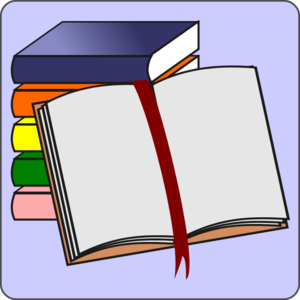       تقييم المعلمة للسجل :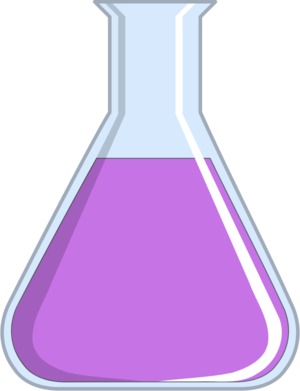   ماسم الانجازالفترة الأولى الفترة الأولى الفترة الأولى الفترة الأولى الفترة الأولى الفترة الثانية الفترة الثانية الفترة الثانية الفترة الثانية الفترة الثانية الفترة الثالثة الفترة الثالثة الفترة الثالثة الفترة الثالثة الفترة الثالثة   ماسم الانجازمستوي التنفيذمستوي التنفيذمسمي الاعمالالعددالتقييم مستوي التنفيذمستوي التنفيذمسمي الاعمالالعددالتقييم مستوي التنفيذمستوي التنفيذمسمي الاعمالالعددالتقييم   ماسم الانجازنفذلم ينفذمسمي الاعمالالعددالتقييم نفذلم ينفذنفذلم ينفذ1مطويات2بحث علمي3كتابة تقرير 4مسابقة علمية5اعمال فنية علمية6نشرات عن الكيمياء7افلام علمية مصورة8توتير +انستغرام+ اليوتيوب9افكار ابداعية10اخري تذكرف1ف1ف1ف1ف2ف2ف2ف2ف3ف3ف3ف3التقييمالتاريخالتوقيع